Activity Sheet: MS Publisher – Basics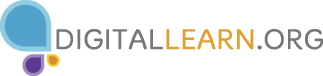 Activity #1Opening a new templateOpen Microsoft Publisher 2013Click the Built-In optionClick on the Flyers categoryUnder the Event section at the top, click All EventScroll down until you see the Other section and click on the template labeled Company EventClick the Create buttonSave your newly created flyer to the Desktop with the name “Library Event Flyer”Activity #2Saving a documentClick the File tabClick on Save AsSelect the Desktop as the location to save the documentIn the File Name box, type Library Event FlyerClick the Save buttonActivity #3Understanding the basic elements of the program windowWhat % is the Zoom Slider at? ________________________________________________________________ How many pages are in your document? ______________________________________________________What is the title of your document? ____________________________________________________________What buttons would you click to minimize, maximize or close the document?__________________________________________________________________________________________________What buttons are available in the Quick Access Toolbar?__________________________________________________________________________________________________Activity #4Understanding The Ribbon and commandsWhich tab includes buttons to add bullet points? ______________________________________________How many groups are located on the Home tab? ______________________________________________Name one of the groups located on the Insert tab _____________________________________________Name 3 of the 7 buttons located in the Page Design tab ______________________________________Which tab would you use to print your document? _____________________________________________Activity #5Editing text on your flyerIn the Event Title box, type Microsoft Publisher In the Date box, type today’s date following the same format (mm/dd/yy)In the Time box, type 7:00pmIn the Location box, type Computer Training Center In the event description box, type Learn how to use MS Publish!Delete all the text in the Contact Person box, and type Call Registration at 847-429-4597Alter the font style, size and color of any or all of the text you edited then save your flyer with the changes you’ve madeActivity #6Selecting a Greeting Card templateFrom the File tab, click the New button to create a new itemFollow the same procedure you would to select a flyer, except this time create a Birthday Card. Hint: Birthday Cards are found in the Greeting cards category.Click on any template to view options on the preview barUnder Customize on the right-hand side, choose a different Color SchemeUnder Options, choose which way your card will foldClick the Create buttonUse the Page Navigation Pane to see each page of your card. If desired, make changes and save your card.Activity #7 – Challenge Activity if time permitsSelecting a Calendar templateFrom the File tab, click the New button to create a new itemFind a template for a Calendar that you likeUnder Customize on the right-hand side, choose a different Color SchemeUnder Options, click the Set Calendar Dates button. Have the Start date be December 2015 and End date be January 2016. Click the OK button.Determine if you would like to include a Schedule of Events by checking the boxClick the Create buttonUse the Page Navigation Pane to see each month. If desired, make changes and save your calendar.